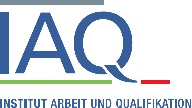 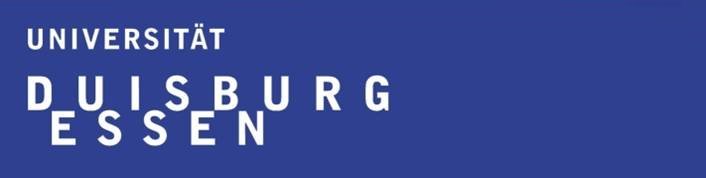 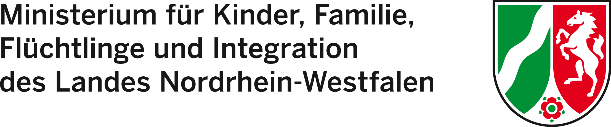 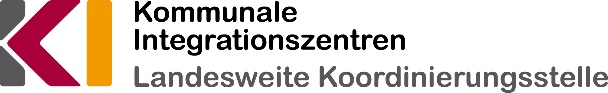 „Gemeinsam klappt´s“Integrationschancen für junge volljährige Geflüchtete in NRWArbeitshilfe für die Bedarfs- und AngebotsanalyseFür eine passgenaue Angebotsplanung für die Zielgruppe der jungen volljährigen Geflüchteten ist es wichtig, die Bedarfe zu kennen. Dazu gehören zum einen Kenntnisse über die Lebenssituationen dieser jungen Menschen. Zum anderen beinhaltet dies Kenntnisse über das lokale Angebot, insbesondere im Hinblick auf gesellschaftliche Teilhabe, Sprache, Schule, Arbeitsförderung, Ausbildung(sunterstützung) und Jugendhilfeleistungen für junge Erwachsene. Auf dieser Basis können mögliche Lücken in der Angebotslandschaft vor Ort identifiziert werden. Die vorliegende Arbeitshilfe kann dazu genutzt werden, zunächst einen Überblick über lokale Bedarfe und Angebote zu schaffen. Auf dieser Grundlage können dann Möglichkeiten zur Öffnung von vorhandenen Angeboten, neue Angebote (insbesondere für die Zielgruppe der Geduldeten und Gestatteten) sowie am Konzept des Case-Managements orientierte Verfahren für die Beratung der jungen Menschen und für eine zielorientierte Kooperation zwischen den lokalen Partnern entwickelt werden. Die Formulare sind für Ihren Gebrauch bestimmt. Im Rahmen der wissenschaftlichen Begleitung sollen nur die Zusammenfassungen ausgewertet werden, die daher in einer separaten Datei enthalten sind. Die Arbeitshilfe ist in verschiedene Themenbereiche gegliedert und soll dabei helfen, sowohl Bedarfe und Angebote zu erfassen als auch mögliche Lücken zu erkennen. DatenlageRahmenbedingungen für die Zielgruppe – mit Blick auf:Kontaktmöglichkeiten zur ZielgruppeKinder(betreuung)GesundheitWohnenSoziale Integration, TeilhabeBeratungSprachförderungSchulabschlüsse und AllgemeinbildungArbeitsförderung und AusbildungJugendhilfeEntwicklungsbedarf: Zusammenfassung (siehe separate Datei zum Versand an die wissenschaftliche Begleitung)Für die gesamte Bedarfs- und Angebotsanalyse ist es sinnvoll, zunächst nach bewährten und gut funktionierenden Angeboten zu fragen und zu überlegen, wie sich diese weiter ausbauen oder öffnen lassen, sodass auch junge volljährige Geduldete und Gestattete davon profitieren können. Darüber hinaus gilt es, die Angebotslücken durch passgenaue neue Angebote zu schließen, die an den realen Bedarfen der Zielgruppe anknüpfen.Sie können diese Arbeitshilfe als Leitfaden nutzen, um Bedarfe und Angebote in Ihrer Kommune zu erfassen und Lücken zu identifizieren. Sie können ggf. mehrere Angebote in eine Zeile eintragen. Es gibt jeweils Spalten für genauere Angaben zu dem jeweiligen Angebot, bspw. zu Titeln und Trägern. Diese Spalten füllen Sie am besten nur dann aus, wenn das Angebot aus Ihrer Sicht so relevant ist, dass Sie diese Angaben benötigen. Darüber hinaus sollten Sie bei der Analyse immer die Frage berücksichtigen, welche Angebote mit welchen Aufenthaltstiteln zugänglich sind und welche Möglichkeiten der Öffnung bestehen. Nutzen Sie bei der Arbeit an der Bedarfs- und Angebotsanalyse die Bündnis-Kerngruppe und die Zugänge der unterschiedlichen Mitglieder zu Informationen aus ihren jeweiligen Arbeitsfeldern! Ansprechpartnerinnen:Dr. Karola Köhling / Marina Ruth / Prof. Dr. Sybille Stöbe-BlosseyUniversität Duisburg-Essen, Institut Arbeit und Qualifikation, Gebäude LE, 47048 DuisburgFon: +49-203-379-1807Fax: +49-203-379-1809E-Mail: karola.koehling@uni-due.de; marina.ruth@uni-due.de; sybille.stoebe-blossey@uni-due.deDatenlageZunächst soll die Datenlage zur Zielgruppe dokumentiert werden. Daten können dabei helfen, spezifische Bedarfe von einzelnen Gruppen von Geflüchteten zu erkennen, bspw. von geflüchteten Frauen mit Kindern oder von alleinstehenden Geduldeten. Bitte dokumentieren Sie daher, soweit möglich, die vorhandene Datenlage zur Zielgruppe der 18-27jährigen Geflüchteten. Nachfolgend werden unterschiedliche Daten abgefragt, die für die Bedarfsanalyse von Nutzen sein können. Sie werden nicht alle Daten innerhalb der Kommunalverwaltung abrufen können; die Auflistung dient als Anregung dafür, relevante Planungsdaten ggf. bei anderen Akteuren zu erfragen. Am besten nutzen Sie dafür die Zugänge von Mitgliedern der Bündnis-Kerngruppe. Rahmenbedingungen für die Zielgruppe Zur passgenauen Angebotsplanung ist es wichtig, die Lebenslagen der Zielgruppe zu kennen. Überlegungen zu Kontaktmöglichkeiten, Kinderbetreuung, Gesundheit, Wohnen sowie zu sozialer Integration und Teilhabe sollen dabei helfen, den lebensweltlichen Bezug der Angebote herzustellen und Bedarfe zu ermitteln, die von der Zielgruppe selbst artikuliert werden.Kontaktmöglichkeiten zur Zielgruppe Kinder(betreuung)GesundheitWohnenSoziale Integration, TeilhabeBeratungEs gibt bereits eine Vielfalt von Beratungsmöglichkeiten. Hier ist es wichtig, einen Überblick über die vorhandene „Landschaft“ zu erstellen. Dabei geht es sowohl um die Nutzbarkeit von allgemeinen, zielgruppenübergeifenden Beratungsstrukturen als auch um zielgruppenspezifische Angebote.SprachförderungMöglichkeiten zum Erlernen der deutschen Sprache sind ausschlaggebend für den Erfolg sowohl der sozialen Integration als auch auf dem (Aus-)Bildungs- und Arbeitsmarkt. Es gibt bereits vielfältige Sprachlernangebote auf der lokalen Ebene, aber auch Lücken im Angebot, die ermittelt werden sollten. Schulabschlüsse und AllgemeinbildungSchulische Angebote sind für junge volljährige Geflüchtete eine Möglichkeit, Schulwissen und -abschlüsse nachzuholen, um eine Basis für eine qualifizierte (Aus-)Bildung und Berufstätigkeit zu schaffen. Bildungszertifikate sind in Deutschland ausschlaggebend für den Zugang zum (Aus-)Bildungs- und Arbeitsmarkt. Hierbei sind Zugänge zum Regelsystem Schule ebenso von Bedeutung wie andere Angebote der Weiterbildung und -qualifizierung.Arbeitsförderung und AusbildungIn vielen kreisfreien Städten, Kreisen und kreisangehörigen Kommunen gibt es bereits eine breite Landschaft von Angeboten und Fördermaßnahmen im Rahmen der Arbeitsförderung und in Bezug auf die Ausbildung. Hierbei ist zu klären, inwieweit diese Angebote quantitativ und qualitativ zum Bedarf der Zielgruppen passen, welche Angebote sich für die Zielgruppe der Geduldeten und Gestatteten öffnen lassen und welche Angebote bereits einen Zugang für junge volljährige Geflüchtete bieten, die einen unsicheren Aufenthaltsstatus aufweisen. Dabei spielen Inhalte, örtliche Gegebenheiten und Kapazitäten eine Rolle. Im Hinblick auf die Zielgruppe der jungen volljährigen Geflüchteten ohne Aufenthalts- oder Niederlassungserlaubnis ist hier das Thema „Ausbildungsduldung“ von hoher Bedeutung. AusbildungJugendhilfeIn vielen kreisfreien Städten, Kreisen und kreisangehörigen Kommunen gibt es bereits eine breite Landschaft von Angeboten und Fördermaßnahmen im Rahmen der Jugendhilfe. Hierbei ist zu klären, inwieweit diese Angebote quantitativ und qualitativ zum Bedarf der Zielgruppen passen, welche Angebote sich für die Zielgruppe der Geduldeten und Gestatteten öffnen lassen und welche Angebote bereits einen Zugang für junge volljährige Geflüchtete bieten, die einen unsicheren Aufenthaltsstatus aufweisen. Dabei spielen Inhalte, örtliche Gegebenheiten und Kapazitäten eine Rolle. Entwicklungsbedarf: Zusammenfassung Die Fragen zur Zusammenfassung dienen als Grundlage, um den Entwicklungsbedarf zu identifizieren. Sie sind an dieser Stelle nur informationshalber aufgelistet; zum Ausfüllen nutzen Sie bitte die separate Datei und schicken diese an die wissenschaftliche Begleitung.Wie viele Personen gibt es…Wie viele Personen gibt es…Wie viele Personen gibt es…Wie viele Personen gibt es…1.1 …nach Aufenthaltstiteln? (ggf. weiter differenzieren bspw. nach sog. sicheren Herkunftsländern, guter Bleibeperspektive usw.)Aufenthaltsgestattung (AG):Aufenthaltsgestattung (AG):1.1 …nach Aufenthaltstiteln? (ggf. weiter differenzieren bspw. nach sog. sicheren Herkunftsländern, guter Bleibeperspektive usw.)Duldung (D):Duldung (D):1.1 …nach Aufenthaltstiteln? (ggf. weiter differenzieren bspw. nach sog. sicheren Herkunftsländern, guter Bleibeperspektive usw.)Aufenthaltserlaubnis (AE):Aufenthaltserlaubnis (AE):1.1 …nach Aufenthaltstiteln? (ggf. weiter differenzieren bspw. nach sog. sicheren Herkunftsländern, guter Bleibeperspektive usw.)Niederlassungserlaubnis (NE):Niederlassungserlaubnis (NE):Hinweis: Wenn Sie auf der Basis Ihrer Datenlage im Folgenden zwischen den Aufenthaltstiteln differenzieren können und wollen, können Sie die in Klammern stehenden Abkürzungen nutzen.Hinweis: Wenn Sie auf der Basis Ihrer Datenlage im Folgenden zwischen den Aufenthaltstiteln differenzieren können und wollen, können Sie die in Klammern stehenden Abkürzungen nutzen.Hinweis: Wenn Sie auf der Basis Ihrer Datenlage im Folgenden zwischen den Aufenthaltstiteln differenzieren können und wollen, können Sie die in Klammern stehenden Abkürzungen nutzen.Hinweis: Wenn Sie auf der Basis Ihrer Datenlage im Folgenden zwischen den Aufenthaltstiteln differenzieren können und wollen, können Sie die in Klammern stehenden Abkürzungen nutzen.1.2 …nach Altersgruppen? (ggf. nach Aufenthaltstiteln differenzieren)16-17 Jahre:16-17 Jahre:1.2 …nach Altersgruppen? (ggf. nach Aufenthaltstiteln differenzieren)18-20 Jahre:18-20 Jahre:1.2 …nach Altersgruppen? (ggf. nach Aufenthaltstiteln differenzieren)21-24 Jahre:21-24 Jahre:1.2 …nach Altersgruppen? (ggf. nach Aufenthaltstiteln differenzieren)25-27 Jahre:25-27 Jahre:1.3 …nach Geschlecht?Weiblich:Weiblich:1.3 …nach Geschlecht?Männlich:Männlich:1.4 …nach Familienstand?Alleinstehend, mit Eltern, mit und ohne Familie im Herkunftsland, mit (Ehe-)Partner/in, mit (eigenen) Kindern, etc.Alleinstehend, mit Eltern, mit und ohne Familie im Herkunftsland, mit (Ehe-)Partner/in, mit (eigenen) Kindern, etc.1.5 …nach Wohnsituation?…in Unterkünften:…in Unterkünften:1.5 …nach Wohnsituation?…in eigener Wohnung:…in eigener Wohnung:1.6 …in Integrations- / Sprachkursen?…aktuell in Integrationskursen:…aktuell in Integrationskursen:1.6 …in Integrations- / Sprachkursen?…mit bereits absolvierten Integrationskursen: …mit bereits absolvierten Integrationskursen: 1.6 …in Integrations- / Sprachkursen?…in anderen Sprachkursen:…in anderen Sprachkursen:1.7 …an Berufskollegs in Bildungsgängen ohne Berufsabschluss?Insgesamt:Insgesamt:1.7 …an Berufskollegs in Bildungsgängen ohne Berufsabschluss?Davon:Berufsvorbereitung in Vollzeit1.7 …an Berufskollegs in Bildungsgängen ohne Berufsabschluss?Davon:Berufsvorbereitung in Teilzeit1.7 …an Berufskollegs in Bildungsgängen ohne Berufsabschluss?Davon:Bildungsgänge mit mittleren Schulabschlüssen(Hauptschulabschluss nach Klasse 10, FOR)1.7 …an Berufskollegs in Bildungsgängen ohne Berufsabschluss?Davon:Bildungsgänge mit Hoch-/Fachhochschulreife1.8 …in Ausbildung (oder berufsbezogener Weiterbildung / Umschulung) insgesamt?Insgesamt:Insgesamt:1.8 …in Ausbildung (oder berufsbezogener Weiterbildung / Umschulung) insgesamt?Davon:in dualer Ausbildung1.8 …in Ausbildung (oder berufsbezogener Weiterbildung / Umschulung) insgesamt?Davon:in schulischer Ausbildung1.8 …in Ausbildung (oder berufsbezogener Weiterbildung / Umschulung) insgesamt?Davon:bei Bildungsträgern1.8 …in Ausbildung (oder berufsbezogener Weiterbildung / Umschulung) insgesamt?Davon:im Studium1.9 …davon mit Ausbildungsduldung?1.10 …mit abgeschlossener Berufsausbildung?Insgesamt:Insgesamt:1.10 …mit abgeschlossener Berufsausbildung?Davon: Studium1.10 …mit abgeschlossener Berufsausbildung?Davon: Berufliche Ausbildung1.11 …mit Erwerbstätigkeit?1.12 …in SGB-II-Bedarfsgemeinschaften?1.13 Wie viele Kinder leben in Haushalten von jungen volljährigen Geflüchteten?1.13 Wie viele Kinder leben in Haushalten von jungen volljährigen Geflüchteten?1.13 Wie viele Kinder leben in Haushalten von jungen volljährigen Geflüchteten?1.13 Wie viele Kinder leben in Haushalten von jungen volljährigen Geflüchteten?1.14 …davon in Kinderbetreuung?1.15 …nach Altersgruppen0 bis 2 Jahre:0 bis 2 Jahre:1.15 …nach Altersgruppen3 bis 5 Jahre:3 bis 5 Jahre:1.15 …nach Altersgruppen6 bis 9 Jahre:6 bis 9 Jahre:1.15 …nach AltersgruppenÄlter als 10 Jahre:Älter als 10 Jahre:1.16 Welche Daten fehlen in Bezug auf die Zielgruppe und die Bedarfs- und Angebotsanalyse? Gibt es vor Ort Stellen, die diese Daten bereitstellen könnten? Ggf. Welche?1.16 Welche Daten fehlen in Bezug auf die Zielgruppe und die Bedarfs- und Angebotsanalyse? Gibt es vor Ort Stellen, die diese Daten bereitstellen könnten? Ggf. Welche?1.16 Welche Daten fehlen in Bezug auf die Zielgruppe und die Bedarfs- und Angebotsanalyse? Gibt es vor Ort Stellen, die diese Daten bereitstellen könnten? Ggf. Welche?1.16 Welche Daten fehlen in Bezug auf die Zielgruppe und die Bedarfs- und Angebotsanalyse? Gibt es vor Ort Stellen, die diese Daten bereitstellen könnten? Ggf. Welche?2.1 Welche Institutionen / Akteure haben direkten Kontakt zur Zielgruppe (oder zu Teilgruppen)?(vgl. dazu ggf. bereits in Ihrer Arbeitshilfe Strukturen aufgelistete Informationen)2.2 Welche Probleme und Bedarfe werden von diesen Institutionen / Akteuren gesehen (für die Zielgruppe insgesamt und für unterschiedliche Teilgruppen)? (Hinweis: Diese Institutionen / Akteure könnten zu einer Sitzung der Bündnis-Kerngruppe eingeladen werden und über ihre Erfahrungen berichten.)2.3 Welche direkten Kontaktmöglichkeiten zur Zielgruppe der jungen volljährigen Geflüchteten gibt es? Gibt es bspw. Treffpunkte, bei denen Gespräche geführt werden könnten?(Hinweis: Derartige Kontaktmöglichkeiten können genutzt werden, um in Gesprächen mit jungen volljährigen Geflüchteten Informationen über ihre Lebenssituation, ihre Probleme und ihre Bedarfe zu erhalten.)2.4 Gibt es besondere Bedarfe in Bezug auf die Kinderbetreuung? 2.5 Fehlen Angebote der Kinderbetreuung? 2.6 Wie ist die Vermittlung von Kinderbetreuung bei Kindern von Geflüchteten geregelt?2.7 Gibt es Zugangshürden zu Angeboten der Kinderbetreuung für bestimmte Personengruppen, bspw. auf Basis ihres Aufenthaltstitels?2.8 Wie werden die vorhandenen Angebote der Kinderbetreuung von der Zielgruppe angenommen (bestehen bspw. Akzeptanzprobleme)?2.9 Wie gestaltet sich die Gesundheitsversorgung der Zielgruppe? 2.9.1 Bitte nennen Sie evtl. bekannte Probleme.2.10 Wie gestaltet sich die psychosoziale Versorgung der Zielgruppe? 2.10.1 Bitte nennen Sie evtl. bekannte Probleme.2.11 Wie gestaltet sich die Wohnsituation für die jungen volljährigen Geflüchtete?2.12 In welchen Wohnformen lebt die Zielgruppe? (vgl. auch Frage 1.5)2.13 Gibt es (quantitativ und qualitativ) ausreichenden Wohnraum? (ggf. nach Stadtteilen bzw. nach kreisangehörigen Kommunen differenzieren) 2.14 Bitte nennen Sie evtl. bekannte Probleme.2.15 Welche Möglichkeiten zur Freizeitgestaltung gibt es für die Zielgruppe?2.16 Gibt es Möglichkeiten zur Beteiligung am Vereinsleben (z.B. Sport, Musik, …)? Gibt es Initiativen, die Zielgruppe in Vereine zu integrieren? Wenn ja: Welche?2.17 Gibt es spezielle Angebote (bspw. im Bereich des Ehrenamts)? Wenn ja: Welche?2.18 Werden von der Zielgruppe Probleme und Bedarfe artikuliert? Wenn ja: Welche?3.1 Bitte dokumentieren Sie, welche Beratungsangebote (einschließlich Case Management) es für die jungen volljährigen Geflüchteten gibt, wo diese zugänglich sind und für welche Gruppen sie offen stehen.3.1 Bitte dokumentieren Sie, welche Beratungsangebote (einschließlich Case Management) es für die jungen volljährigen Geflüchteten gibt, wo diese zugänglich sind und für welche Gruppen sie offen stehen.3.1 Bitte dokumentieren Sie, welche Beratungsangebote (einschließlich Case Management) es für die jungen volljährigen Geflüchteten gibt, wo diese zugänglich sind und für welche Gruppen sie offen stehen.Beratungsangebote:Ort, Institution:Zugang möglich für Personen mit folgenden Aufenthaltstiteln…3.2 Zu welchen Themenbereichen und / oder für welche Zielgruppen fehlen Beratungsangebote?3.2 Zu welchen Themenbereichen und / oder für welche Zielgruppen fehlen Beratungsangebote?3.2 Zu welchen Themenbereichen und / oder für welche Zielgruppen fehlen Beratungsangebote?3.3 Gibt es Kapazitätsengpässe bei bestehenden Beratungsangeboten? Wenn ja: Bei welchen?3.3 Gibt es Kapazitätsengpässe bei bestehenden Beratungsangeboten? Wenn ja: Bei welchen?3.3 Gibt es Kapazitätsengpässe bei bestehenden Beratungsangeboten? Wenn ja: Bei welchen?3.4 Lassen sich Beratungsangebote, die bislang für Gruppen mit bestimmten Aufenthaltstiteln nicht zugänglich sind, für diese öffnen?3.4 Lassen sich Beratungsangebote, die bislang für Gruppen mit bestimmten Aufenthaltstiteln nicht zugänglich sind, für diese öffnen?3.4 Lassen sich Beratungsangebote, die bislang für Gruppen mit bestimmten Aufenthaltstiteln nicht zugänglich sind, für diese öffnen?3.5 Wie gut funktionieren die Überleitungen zwischen den verschiedenen Beratungsangeboten und von der Beratung in (berufliche) Bildung, Integrationskurse usw.? 3.5 Wie gut funktionieren die Überleitungen zwischen den verschiedenen Beratungsangeboten und von der Beratung in (berufliche) Bildung, Integrationskurse usw.? 3.5 Wie gut funktionieren die Überleitungen zwischen den verschiedenen Beratungsangeboten und von der Beratung in (berufliche) Bildung, Integrationskurse usw.? 3.5.1 Wo funktionieren Überleitungen besonders gut? Gibt es best-practice-Beispiele? Auf welcher Basis finden die Überleitungen statt?3.5.1 Wo funktionieren Überleitungen besonders gut? Gibt es best-practice-Beispiele? Auf welcher Basis finden die Überleitungen statt?3.5.1 Wo funktionieren Überleitungen besonders gut? Gibt es best-practice-Beispiele? Auf welcher Basis finden die Überleitungen statt?3.5.2 Welche Stolpersteine gibt es in der Überleitung? Sind Vereinbarungen zwischen den Akteuren erforderlich, um eine lückenlose Beratung sicherzustellen? Wenn ja: Welche?3.5.2 Welche Stolpersteine gibt es in der Überleitung? Sind Vereinbarungen zwischen den Akteuren erforderlich, um eine lückenlose Beratung sicherzustellen? Wenn ja: Welche?3.5.2 Welche Stolpersteine gibt es in der Überleitung? Sind Vereinbarungen zwischen den Akteuren erforderlich, um eine lückenlose Beratung sicherzustellen? Wenn ja: Welche?4.1 Bitte dokumentieren Sie, welche bereits vorhandenen Konzepte, Zugänge und speziellen Bedarfe es auf dem Gebiet der Sprachförderung gibt, wo diese Angebote stattfinden und welche Kapazitäten vorhanden sind.4.1 Bitte dokumentieren Sie, welche bereits vorhandenen Konzepte, Zugänge und speziellen Bedarfe es auf dem Gebiet der Sprachförderung gibt, wo diese Angebote stattfinden und welche Kapazitäten vorhanden sind.4.1 Bitte dokumentieren Sie, welche bereits vorhandenen Konzepte, Zugänge und speziellen Bedarfe es auf dem Gebiet der Sprachförderung gibt, wo diese Angebote stattfinden und welche Kapazitäten vorhanden sind.4.1 Bitte dokumentieren Sie, welche bereits vorhandenen Konzepte, Zugänge und speziellen Bedarfe es auf dem Gebiet der Sprachförderung gibt, wo diese Angebote stattfinden und welche Kapazitäten vorhanden sind.4.1 Bitte dokumentieren Sie, welche bereits vorhandenen Konzepte, Zugänge und speziellen Bedarfe es auf dem Gebiet der Sprachförderung gibt, wo diese Angebote stattfinden und welche Kapazitäten vorhanden sind.4.1 Bitte dokumentieren Sie, welche bereits vorhandenen Konzepte, Zugänge und speziellen Bedarfe es auf dem Gebiet der Sprachförderung gibt, wo diese Angebote stattfinden und welche Kapazitäten vorhanden sind.4.1 Bitte dokumentieren Sie, welche bereits vorhandenen Konzepte, Zugänge und speziellen Bedarfe es auf dem Gebiet der Sprachförderung gibt, wo diese Angebote stattfinden und welche Kapazitäten vorhanden sind.SprachlernangeboteTitel des Angebots / InstitutionKapazitätenZugang für Gestattete?Zugang für Geduldete?Weitere Öffnung möglich?BemerkungenAllgemeine SprachkurseBerufsbezogene / fachsprachliche SprachkurseIntegrationskurse / JugendintegrationskurseAngebote für Personen mit unregelmäßigen / atypischen ArbeitszeitenEhrenamtlich organisierte Angebote4.2 Gibt es vor Ort bereits flexible Lösungen der Sprachförderung für Menschen, die unregelmäßige Arbeitszeiten haben?4.2 Gibt es vor Ort bereits flexible Lösungen der Sprachförderung für Menschen, die unregelmäßige Arbeitszeiten haben?4.2 Gibt es vor Ort bereits flexible Lösungen der Sprachförderung für Menschen, die unregelmäßige Arbeitszeiten haben?4.2 Gibt es vor Ort bereits flexible Lösungen der Sprachförderung für Menschen, die unregelmäßige Arbeitszeiten haben?4.2 Gibt es vor Ort bereits flexible Lösungen der Sprachförderung für Menschen, die unregelmäßige Arbeitszeiten haben?4.2 Gibt es vor Ort bereits flexible Lösungen der Sprachförderung für Menschen, die unregelmäßige Arbeitszeiten haben?4.2 Gibt es vor Ort bereits flexible Lösungen der Sprachförderung für Menschen, die unregelmäßige Arbeitszeiten haben?4.2.1 Wenn ja: Welche Formate funktionieren besonders gut? Gibt es best-practice-Beispiele?4.2.1 Wenn ja: Welche Formate funktionieren besonders gut? Gibt es best-practice-Beispiele?4.2.1 Wenn ja: Welche Formate funktionieren besonders gut? Gibt es best-practice-Beispiele?4.2.1 Wenn ja: Welche Formate funktionieren besonders gut? Gibt es best-practice-Beispiele?4.2.1 Wenn ja: Welche Formate funktionieren besonders gut? Gibt es best-practice-Beispiele?4.2.1 Wenn ja: Welche Formate funktionieren besonders gut? Gibt es best-practice-Beispiele?4.2.1 Wenn ja: Welche Formate funktionieren besonders gut? Gibt es best-practice-Beispiele?4.3 Sind Lücken in Bezug auf Sprachlernangebote identifiziert worden?4.3 Sind Lücken in Bezug auf Sprachlernangebote identifiziert worden?4.3 Sind Lücken in Bezug auf Sprachlernangebote identifiziert worden?4.3 Sind Lücken in Bezug auf Sprachlernangebote identifiziert worden?4.3 Sind Lücken in Bezug auf Sprachlernangebote identifiziert worden?4.3 Sind Lücken in Bezug auf Sprachlernangebote identifiziert worden?4.3 Sind Lücken in Bezug auf Sprachlernangebote identifiziert worden?4.3.1 In Bezug auf allgemeine Sprachlernangebote:Wenn ja: Welche Angebote fehlen oder lassen sich nicht für bestimmte Aufenthaltstitel öffnen? Gibt es Kapazitätsengpässe?Wenn ja: Welche Angebote fehlen oder lassen sich nicht für bestimmte Aufenthaltstitel öffnen? Gibt es Kapazitätsengpässe?Wenn ja: Welche Angebote fehlen oder lassen sich nicht für bestimmte Aufenthaltstitel öffnen? Gibt es Kapazitätsengpässe?Wenn ja: Welche Angebote fehlen oder lassen sich nicht für bestimmte Aufenthaltstitel öffnen? Gibt es Kapazitätsengpässe?Wenn ja: Welche Angebote fehlen oder lassen sich nicht für bestimmte Aufenthaltstitel öffnen? Gibt es Kapazitätsengpässe?Wenn ja: Welche Angebote fehlen oder lassen sich nicht für bestimmte Aufenthaltstitel öffnen? Gibt es Kapazitätsengpässe?4.3.2 In Bezug auf berufs- oder fachsprachliche Lernangebote:Wenn ja: Welche Angebote fehlen oder lassen sich nicht für bestimmte Aufenthaltstitel öffnen? Gibt es Kapazitätsengpässe?Wenn ja: Welche Angebote fehlen oder lassen sich nicht für bestimmte Aufenthaltstitel öffnen? Gibt es Kapazitätsengpässe?Wenn ja: Welche Angebote fehlen oder lassen sich nicht für bestimmte Aufenthaltstitel öffnen? Gibt es Kapazitätsengpässe?Wenn ja: Welche Angebote fehlen oder lassen sich nicht für bestimmte Aufenthaltstitel öffnen? Gibt es Kapazitätsengpässe?Wenn ja: Welche Angebote fehlen oder lassen sich nicht für bestimmte Aufenthaltstitel öffnen? Gibt es Kapazitätsengpässe?Wenn ja: Welche Angebote fehlen oder lassen sich nicht für bestimmte Aufenthaltstitel öffnen? Gibt es Kapazitätsengpässe?4.3.3 In Bezug auf flexible Lernangebote für spezielle Zielgruppen:Wenn ja: Welche Angebote fehlen oder lassen sich nicht für bestimmte Aufenthaltstitel öffnen? Gibt es Kapazitätsengpässe?Wenn ja: Welche Angebote fehlen oder lassen sich nicht für bestimmte Aufenthaltstitel öffnen? Gibt es Kapazitätsengpässe?Wenn ja: Welche Angebote fehlen oder lassen sich nicht für bestimmte Aufenthaltstitel öffnen? Gibt es Kapazitätsengpässe?Wenn ja: Welche Angebote fehlen oder lassen sich nicht für bestimmte Aufenthaltstitel öffnen? Gibt es Kapazitätsengpässe?Wenn ja: Welche Angebote fehlen oder lassen sich nicht für bestimmte Aufenthaltstitel öffnen? Gibt es Kapazitätsengpässe?Wenn ja: Welche Angebote fehlen oder lassen sich nicht für bestimmte Aufenthaltstitel öffnen? Gibt es Kapazitätsengpässe?4.4 Wie gut funktionieren die Überleitungen zwischen den verschiedenen Sprachlernangeboten?4.4 Wie gut funktionieren die Überleitungen zwischen den verschiedenen Sprachlernangeboten?4.4 Wie gut funktionieren die Überleitungen zwischen den verschiedenen Sprachlernangeboten?4.4 Wie gut funktionieren die Überleitungen zwischen den verschiedenen Sprachlernangeboten?4.4 Wie gut funktionieren die Überleitungen zwischen den verschiedenen Sprachlernangeboten?4.4 Wie gut funktionieren die Überleitungen zwischen den verschiedenen Sprachlernangeboten?4.4 Wie gut funktionieren die Überleitungen zwischen den verschiedenen Sprachlernangeboten?4.4.1 Wo funktionieren Überleitungen besonders gut? Gibt es best-practice-Beispiele? Auf welcher Basis finden die Überleitungen statt?4.4.1 Wo funktionieren Überleitungen besonders gut? Gibt es best-practice-Beispiele? Auf welcher Basis finden die Überleitungen statt?4.4.1 Wo funktionieren Überleitungen besonders gut? Gibt es best-practice-Beispiele? Auf welcher Basis finden die Überleitungen statt?4.4.1 Wo funktionieren Überleitungen besonders gut? Gibt es best-practice-Beispiele? Auf welcher Basis finden die Überleitungen statt?4.4.1 Wo funktionieren Überleitungen besonders gut? Gibt es best-practice-Beispiele? Auf welcher Basis finden die Überleitungen statt?4.4.1 Wo funktionieren Überleitungen besonders gut? Gibt es best-practice-Beispiele? Auf welcher Basis finden die Überleitungen statt?4.4.1 Wo funktionieren Überleitungen besonders gut? Gibt es best-practice-Beispiele? Auf welcher Basis finden die Überleitungen statt?4.4.2 Welche Stolpersteine gibt es in der Überleitung? Sind Vereinbarungen zwischen den Akteuren erforderlich, um eine lückenlose Beratung sicherzustellen? Wenn ja: Welche?4.4.2 Welche Stolpersteine gibt es in der Überleitung? Sind Vereinbarungen zwischen den Akteuren erforderlich, um eine lückenlose Beratung sicherzustellen? Wenn ja: Welche?4.4.2 Welche Stolpersteine gibt es in der Überleitung? Sind Vereinbarungen zwischen den Akteuren erforderlich, um eine lückenlose Beratung sicherzustellen? Wenn ja: Welche?4.4.2 Welche Stolpersteine gibt es in der Überleitung? Sind Vereinbarungen zwischen den Akteuren erforderlich, um eine lückenlose Beratung sicherzustellen? Wenn ja: Welche?4.4.2 Welche Stolpersteine gibt es in der Überleitung? Sind Vereinbarungen zwischen den Akteuren erforderlich, um eine lückenlose Beratung sicherzustellen? Wenn ja: Welche?4.4.2 Welche Stolpersteine gibt es in der Überleitung? Sind Vereinbarungen zwischen den Akteuren erforderlich, um eine lückenlose Beratung sicherzustellen? Wenn ja: Welche?4.4.2 Welche Stolpersteine gibt es in der Überleitung? Sind Vereinbarungen zwischen den Akteuren erforderlich, um eine lückenlose Beratung sicherzustellen? Wenn ja: Welche?4.5 Wenn eine Öffnung von Angeboten für weitere Aufenthaltstitel möglich ist, dokumentieren Sie bitte, um welche Angebote es geht und wie diese Öffnung erreicht werden kann.4.5 Wenn eine Öffnung von Angeboten für weitere Aufenthaltstitel möglich ist, dokumentieren Sie bitte, um welche Angebote es geht und wie diese Öffnung erreicht werden kann.4.5 Wenn eine Öffnung von Angeboten für weitere Aufenthaltstitel möglich ist, dokumentieren Sie bitte, um welche Angebote es geht und wie diese Öffnung erreicht werden kann.4.5 Wenn eine Öffnung von Angeboten für weitere Aufenthaltstitel möglich ist, dokumentieren Sie bitte, um welche Angebote es geht und wie diese Öffnung erreicht werden kann.4.5 Wenn eine Öffnung von Angeboten für weitere Aufenthaltstitel möglich ist, dokumentieren Sie bitte, um welche Angebote es geht und wie diese Öffnung erreicht werden kann.4.5 Wenn eine Öffnung von Angeboten für weitere Aufenthaltstitel möglich ist, dokumentieren Sie bitte, um welche Angebote es geht und wie diese Öffnung erreicht werden kann.4.5 Wenn eine Öffnung von Angeboten für weitere Aufenthaltstitel möglich ist, dokumentieren Sie bitte, um welche Angebote es geht und wie diese Öffnung erreicht werden kann.4.6 Anmerkungen / Notizen zu gut funktionierenden Konzepten: 4.6 Anmerkungen / Notizen zu gut funktionierenden Konzepten: 4.6 Anmerkungen / Notizen zu gut funktionierenden Konzepten: 4.6 Anmerkungen / Notizen zu gut funktionierenden Konzepten: 4.6 Anmerkungen / Notizen zu gut funktionierenden Konzepten: 4.6 Anmerkungen / Notizen zu gut funktionierenden Konzepten: 4.6 Anmerkungen / Notizen zu gut funktionierenden Konzepten: 5.1 Bitte dokumentieren Sie die Möglichkeiten des Schulbesuchs (Erwerb von Schulabschlüssen) und der allgemeinen Weiterbildung für junge volljährige Geflüchtete. Bitte berücksichtigen Sie dabei besonders, welche Möglichkeiten es für junge volljährige Geduldete oder Gestattete gibt.5.1 Bitte dokumentieren Sie die Möglichkeiten des Schulbesuchs (Erwerb von Schulabschlüssen) und der allgemeinen Weiterbildung für junge volljährige Geflüchtete. Bitte berücksichtigen Sie dabei besonders, welche Möglichkeiten es für junge volljährige Geduldete oder Gestattete gibt.5.1 Bitte dokumentieren Sie die Möglichkeiten des Schulbesuchs (Erwerb von Schulabschlüssen) und der allgemeinen Weiterbildung für junge volljährige Geflüchtete. Bitte berücksichtigen Sie dabei besonders, welche Möglichkeiten es für junge volljährige Geduldete oder Gestattete gibt.5.1 Bitte dokumentieren Sie die Möglichkeiten des Schulbesuchs (Erwerb von Schulabschlüssen) und der allgemeinen Weiterbildung für junge volljährige Geflüchtete. Bitte berücksichtigen Sie dabei besonders, welche Möglichkeiten es für junge volljährige Geduldete oder Gestattete gibt.5.1 Bitte dokumentieren Sie die Möglichkeiten des Schulbesuchs (Erwerb von Schulabschlüssen) und der allgemeinen Weiterbildung für junge volljährige Geflüchtete. Bitte berücksichtigen Sie dabei besonders, welche Möglichkeiten es für junge volljährige Geduldete oder Gestattete gibt.5.1 Bitte dokumentieren Sie die Möglichkeiten des Schulbesuchs (Erwerb von Schulabschlüssen) und der allgemeinen Weiterbildung für junge volljährige Geflüchtete. Bitte berücksichtigen Sie dabei besonders, welche Möglichkeiten es für junge volljährige Geduldete oder Gestattete gibt.5.1 Bitte dokumentieren Sie die Möglichkeiten des Schulbesuchs (Erwerb von Schulabschlüssen) und der allgemeinen Weiterbildung für junge volljährige Geflüchtete. Bitte berücksichtigen Sie dabei besonders, welche Möglichkeiten es für junge volljährige Geduldete oder Gestattete gibt.AngeboteTitel des Angebots / InstitutionKapazitätenZugang für Gestattete?Zugang für Geduldete?Weitere Öffnung möglich?Bemerkungen5.2 Welche schulischen Angebote fehlen?5.2 Welche schulischen Angebote fehlen?5.2 Welche schulischen Angebote fehlen?5.2 Welche schulischen Angebote fehlen?5.2 Welche schulischen Angebote fehlen?5.2 Welche schulischen Angebote fehlen?5.2 Welche schulischen Angebote fehlen?5.2.1 Inwiefern können Berufskollegs bestehende Bedarfe im Hinblick auf den nachträglichen Erwerb von Schulabschlüssen abdecken? Gibt es Kapazitätsengpässe?5.2.1 Inwiefern können Berufskollegs bestehende Bedarfe im Hinblick auf den nachträglichen Erwerb von Schulabschlüssen abdecken? Gibt es Kapazitätsengpässe?5.2.1 Inwiefern können Berufskollegs bestehende Bedarfe im Hinblick auf den nachträglichen Erwerb von Schulabschlüssen abdecken? Gibt es Kapazitätsengpässe?5.2.1 Inwiefern können Berufskollegs bestehende Bedarfe im Hinblick auf den nachträglichen Erwerb von Schulabschlüssen abdecken? Gibt es Kapazitätsengpässe?5.2.1 Inwiefern können Berufskollegs bestehende Bedarfe im Hinblick auf den nachträglichen Erwerb von Schulabschlüssen abdecken? Gibt es Kapazitätsengpässe?5.2.1 Inwiefern können Berufskollegs bestehende Bedarfe im Hinblick auf den nachträglichen Erwerb von Schulabschlüssen abdecken? Gibt es Kapazitätsengpässe?5.2.1 Inwiefern können Berufskollegs bestehende Bedarfe im Hinblick auf den nachträglichen Erwerb von Schulabschlüssen abdecken? Gibt es Kapazitätsengpässe?5.2.2 Inwiefern können Volkshochschule, Weiterbildungskolleg, Abendrealschule u. ä. bestehende Bedarfe abdecken? Gibt es Kapazitätsengpässe?5.2.2 Inwiefern können Volkshochschule, Weiterbildungskolleg, Abendrealschule u. ä. bestehende Bedarfe abdecken? Gibt es Kapazitätsengpässe?5.2.2 Inwiefern können Volkshochschule, Weiterbildungskolleg, Abendrealschule u. ä. bestehende Bedarfe abdecken? Gibt es Kapazitätsengpässe?5.2.2 Inwiefern können Volkshochschule, Weiterbildungskolleg, Abendrealschule u. ä. bestehende Bedarfe abdecken? Gibt es Kapazitätsengpässe?5.2.2 Inwiefern können Volkshochschule, Weiterbildungskolleg, Abendrealschule u. ä. bestehende Bedarfe abdecken? Gibt es Kapazitätsengpässe?5.2.2 Inwiefern können Volkshochschule, Weiterbildungskolleg, Abendrealschule u. ä. bestehende Bedarfe abdecken? Gibt es Kapazitätsengpässe?5.2.2 Inwiefern können Volkshochschule, Weiterbildungskolleg, Abendrealschule u. ä. bestehende Bedarfe abdecken? Gibt es Kapazitätsengpässe?5.3 Gibt es Zugangsbeschränkungen zu den Bildungsangeboten auf Basis von Aufenthaltstiteln, Altersgruppen oder Bildungsvoraussetzungen?5.3 Gibt es Zugangsbeschränkungen zu den Bildungsangeboten auf Basis von Aufenthaltstiteln, Altersgruppen oder Bildungsvoraussetzungen?5.3 Gibt es Zugangsbeschränkungen zu den Bildungsangeboten auf Basis von Aufenthaltstiteln, Altersgruppen oder Bildungsvoraussetzungen?5.3 Gibt es Zugangsbeschränkungen zu den Bildungsangeboten auf Basis von Aufenthaltstiteln, Altersgruppen oder Bildungsvoraussetzungen?5.3 Gibt es Zugangsbeschränkungen zu den Bildungsangeboten auf Basis von Aufenthaltstiteln, Altersgruppen oder Bildungsvoraussetzungen?5.3 Gibt es Zugangsbeschränkungen zu den Bildungsangeboten auf Basis von Aufenthaltstiteln, Altersgruppen oder Bildungsvoraussetzungen?5.3 Gibt es Zugangsbeschränkungen zu den Bildungsangeboten auf Basis von Aufenthaltstiteln, Altersgruppen oder Bildungsvoraussetzungen?5.4 Wie gut funktionieren die Überleitungen zwischen den verschiedenen schulischen Angeboten?5.4 Wie gut funktionieren die Überleitungen zwischen den verschiedenen schulischen Angeboten?5.4 Wie gut funktionieren die Überleitungen zwischen den verschiedenen schulischen Angeboten?5.4 Wie gut funktionieren die Überleitungen zwischen den verschiedenen schulischen Angeboten?5.4 Wie gut funktionieren die Überleitungen zwischen den verschiedenen schulischen Angeboten?5.4 Wie gut funktionieren die Überleitungen zwischen den verschiedenen schulischen Angeboten?5.4 Wie gut funktionieren die Überleitungen zwischen den verschiedenen schulischen Angeboten?5.4.1 Wo funktionieren Überleitungen besonders gut? Gibt es best-practice-Beispiele? Auf welcher Basis finden die Überleitungen statt?5.4.1 Wo funktionieren Überleitungen besonders gut? Gibt es best-practice-Beispiele? Auf welcher Basis finden die Überleitungen statt?5.4.1 Wo funktionieren Überleitungen besonders gut? Gibt es best-practice-Beispiele? Auf welcher Basis finden die Überleitungen statt?5.4.1 Wo funktionieren Überleitungen besonders gut? Gibt es best-practice-Beispiele? Auf welcher Basis finden die Überleitungen statt?5.4.1 Wo funktionieren Überleitungen besonders gut? Gibt es best-practice-Beispiele? Auf welcher Basis finden die Überleitungen statt?5.4.1 Wo funktionieren Überleitungen besonders gut? Gibt es best-practice-Beispiele? Auf welcher Basis finden die Überleitungen statt?5.4.1 Wo funktionieren Überleitungen besonders gut? Gibt es best-practice-Beispiele? Auf welcher Basis finden die Überleitungen statt?5.4.2 Welche Stolpersteine gibt es in der Überleitung? Sind Vereinbarungen zwischen den Akteuren erforderlich, um eine lückenlose Beratung sicherzustellen? Wenn ja: Welche?5.4.2 Welche Stolpersteine gibt es in der Überleitung? Sind Vereinbarungen zwischen den Akteuren erforderlich, um eine lückenlose Beratung sicherzustellen? Wenn ja: Welche?5.4.2 Welche Stolpersteine gibt es in der Überleitung? Sind Vereinbarungen zwischen den Akteuren erforderlich, um eine lückenlose Beratung sicherzustellen? Wenn ja: Welche?5.4.2 Welche Stolpersteine gibt es in der Überleitung? Sind Vereinbarungen zwischen den Akteuren erforderlich, um eine lückenlose Beratung sicherzustellen? Wenn ja: Welche?5.4.2 Welche Stolpersteine gibt es in der Überleitung? Sind Vereinbarungen zwischen den Akteuren erforderlich, um eine lückenlose Beratung sicherzustellen? Wenn ja: Welche?5.4.2 Welche Stolpersteine gibt es in der Überleitung? Sind Vereinbarungen zwischen den Akteuren erforderlich, um eine lückenlose Beratung sicherzustellen? Wenn ja: Welche?5.4.2 Welche Stolpersteine gibt es in der Überleitung? Sind Vereinbarungen zwischen den Akteuren erforderlich, um eine lückenlose Beratung sicherzustellen? Wenn ja: Welche?5.4.3 Gibt es Verfahren, um die Übergänge von Absolvent/inn/en der Internationalen Förderklassen in das Regelsystem zu dokumentieren und / oder die jungen Menschen weiter zu begleiten? Wenn ja: Welche? Wenn nein: Wird ein Bedarf für solche Verfahren gesehen?5.4.3 Gibt es Verfahren, um die Übergänge von Absolvent/inn/en der Internationalen Förderklassen in das Regelsystem zu dokumentieren und / oder die jungen Menschen weiter zu begleiten? Wenn ja: Welche? Wenn nein: Wird ein Bedarf für solche Verfahren gesehen?5.4.3 Gibt es Verfahren, um die Übergänge von Absolvent/inn/en der Internationalen Förderklassen in das Regelsystem zu dokumentieren und / oder die jungen Menschen weiter zu begleiten? Wenn ja: Welche? Wenn nein: Wird ein Bedarf für solche Verfahren gesehen?5.4.3 Gibt es Verfahren, um die Übergänge von Absolvent/inn/en der Internationalen Förderklassen in das Regelsystem zu dokumentieren und / oder die jungen Menschen weiter zu begleiten? Wenn ja: Welche? Wenn nein: Wird ein Bedarf für solche Verfahren gesehen?5.4.3 Gibt es Verfahren, um die Übergänge von Absolvent/inn/en der Internationalen Förderklassen in das Regelsystem zu dokumentieren und / oder die jungen Menschen weiter zu begleiten? Wenn ja: Welche? Wenn nein: Wird ein Bedarf für solche Verfahren gesehen?5.4.3 Gibt es Verfahren, um die Übergänge von Absolvent/inn/en der Internationalen Förderklassen in das Regelsystem zu dokumentieren und / oder die jungen Menschen weiter zu begleiten? Wenn ja: Welche? Wenn nein: Wird ein Bedarf für solche Verfahren gesehen?5.4.3 Gibt es Verfahren, um die Übergänge von Absolvent/inn/en der Internationalen Förderklassen in das Regelsystem zu dokumentieren und / oder die jungen Menschen weiter zu begleiten? Wenn ja: Welche? Wenn nein: Wird ein Bedarf für solche Verfahren gesehen?5.5 Gibt es begleitende Angebote der Sprachförderung für junge Menschen, die nach Abschluss der Internationalen Förderklasse in Regelbildungsgängen der Berufskollegs sind (einschließlich duale Ausbildung)? Wenn ja: Welche? Wenn nein: Wird ein Bedarf für eine weitere Sprachförderung gesehen?5.5 Gibt es begleitende Angebote der Sprachförderung für junge Menschen, die nach Abschluss der Internationalen Förderklasse in Regelbildungsgängen der Berufskollegs sind (einschließlich duale Ausbildung)? Wenn ja: Welche? Wenn nein: Wird ein Bedarf für eine weitere Sprachförderung gesehen?5.5 Gibt es begleitende Angebote der Sprachförderung für junge Menschen, die nach Abschluss der Internationalen Förderklasse in Regelbildungsgängen der Berufskollegs sind (einschließlich duale Ausbildung)? Wenn ja: Welche? Wenn nein: Wird ein Bedarf für eine weitere Sprachförderung gesehen?5.5 Gibt es begleitende Angebote der Sprachförderung für junge Menschen, die nach Abschluss der Internationalen Förderklasse in Regelbildungsgängen der Berufskollegs sind (einschließlich duale Ausbildung)? Wenn ja: Welche? Wenn nein: Wird ein Bedarf für eine weitere Sprachförderung gesehen?5.5 Gibt es begleitende Angebote der Sprachförderung für junge Menschen, die nach Abschluss der Internationalen Förderklasse in Regelbildungsgängen der Berufskollegs sind (einschließlich duale Ausbildung)? Wenn ja: Welche? Wenn nein: Wird ein Bedarf für eine weitere Sprachförderung gesehen?5.5 Gibt es begleitende Angebote der Sprachförderung für junge Menschen, die nach Abschluss der Internationalen Förderklasse in Regelbildungsgängen der Berufskollegs sind (einschließlich duale Ausbildung)? Wenn ja: Welche? Wenn nein: Wird ein Bedarf für eine weitere Sprachförderung gesehen?5.5 Gibt es begleitende Angebote der Sprachförderung für junge Menschen, die nach Abschluss der Internationalen Förderklasse in Regelbildungsgängen der Berufskollegs sind (einschließlich duale Ausbildung)? Wenn ja: Welche? Wenn nein: Wird ein Bedarf für eine weitere Sprachförderung gesehen?5.6 Wenn eine Öffnung von Angeboten für weitere Aufenthaltstitel möglich ist, dokumentieren Sie bitte, um welche Angebote es geht und wie diese Öffnung erreicht werden kann.5.6 Wenn eine Öffnung von Angeboten für weitere Aufenthaltstitel möglich ist, dokumentieren Sie bitte, um welche Angebote es geht und wie diese Öffnung erreicht werden kann.5.6 Wenn eine Öffnung von Angeboten für weitere Aufenthaltstitel möglich ist, dokumentieren Sie bitte, um welche Angebote es geht und wie diese Öffnung erreicht werden kann.5.6 Wenn eine Öffnung von Angeboten für weitere Aufenthaltstitel möglich ist, dokumentieren Sie bitte, um welche Angebote es geht und wie diese Öffnung erreicht werden kann.5.6 Wenn eine Öffnung von Angeboten für weitere Aufenthaltstitel möglich ist, dokumentieren Sie bitte, um welche Angebote es geht und wie diese Öffnung erreicht werden kann.5.6 Wenn eine Öffnung von Angeboten für weitere Aufenthaltstitel möglich ist, dokumentieren Sie bitte, um welche Angebote es geht und wie diese Öffnung erreicht werden kann.5.6 Wenn eine Öffnung von Angeboten für weitere Aufenthaltstitel möglich ist, dokumentieren Sie bitte, um welche Angebote es geht und wie diese Öffnung erreicht werden kann.5.7 Anmerkungen / Notizen zu gut funktionierenden Konzepten:5.7 Anmerkungen / Notizen zu gut funktionierenden Konzepten:5.7 Anmerkungen / Notizen zu gut funktionierenden Konzepten:5.7 Anmerkungen / Notizen zu gut funktionierenden Konzepten:5.7 Anmerkungen / Notizen zu gut funktionierenden Konzepten:5.7 Anmerkungen / Notizen zu gut funktionierenden Konzepten:5.7 Anmerkungen / Notizen zu gut funktionierenden Konzepten:6.1 Bitte dokumentieren Sie die vorhandenen Angebote im Bereich der Grundsicherung (SGB II) und der Arbeits- und Ausbildungsförderung (SGB III). Bitte berücksichtigen Sie dabei besonders, welche Möglichkeiten es für junge volljährige Geduldete oder Gestattete gibt.6.1 Bitte dokumentieren Sie die vorhandenen Angebote im Bereich der Grundsicherung (SGB II) und der Arbeits- und Ausbildungsförderung (SGB III). Bitte berücksichtigen Sie dabei besonders, welche Möglichkeiten es für junge volljährige Geduldete oder Gestattete gibt.6.1 Bitte dokumentieren Sie die vorhandenen Angebote im Bereich der Grundsicherung (SGB II) und der Arbeits- und Ausbildungsförderung (SGB III). Bitte berücksichtigen Sie dabei besonders, welche Möglichkeiten es für junge volljährige Geduldete oder Gestattete gibt.6.1 Bitte dokumentieren Sie die vorhandenen Angebote im Bereich der Grundsicherung (SGB II) und der Arbeits- und Ausbildungsförderung (SGB III). Bitte berücksichtigen Sie dabei besonders, welche Möglichkeiten es für junge volljährige Geduldete oder Gestattete gibt.6.1 Bitte dokumentieren Sie die vorhandenen Angebote im Bereich der Grundsicherung (SGB II) und der Arbeits- und Ausbildungsförderung (SGB III). Bitte berücksichtigen Sie dabei besonders, welche Möglichkeiten es für junge volljährige Geduldete oder Gestattete gibt.6.1 Bitte dokumentieren Sie die vorhandenen Angebote im Bereich der Grundsicherung (SGB II) und der Arbeits- und Ausbildungsförderung (SGB III). Bitte berücksichtigen Sie dabei besonders, welche Möglichkeiten es für junge volljährige Geduldete oder Gestattete gibt.6.1 Bitte dokumentieren Sie die vorhandenen Angebote im Bereich der Grundsicherung (SGB II) und der Arbeits- und Ausbildungsförderung (SGB III). Bitte berücksichtigen Sie dabei besonders, welche Möglichkeiten es für junge volljährige Geduldete oder Gestattete gibt.Angebote im SGB II / IIITitel des Angebots / InstitutionKapazitätenZugang für Gestattete?Zugang für Geduldete?Weitere Öffnung möglich?BemerkungenLeistungen nach § 16b-i SGB IIBerufsberatung speziell für Zugewanderte (§ 30 SGB III)Berufsvorbereitende Bildungsmaßnahmen (BVB; § 51 SGB III)Einstiegsqualifizierung (EQ; § 54a SGB III) Ausbildungsbegleitende Hilfen (abH; § 75 SGB III)Berufsausbildungsbeihilfe (BAB; § 56 SGB III)Assistierte Ausbildung (AsA; § 130 SGB III)Außerbetriebliche Berufsausbildung (BaE; § 76 SGB III)Perspektiven für junge Flüchtlinge (PerjuF) und im Handwerk (PerjuF-H)Perspektiven für Flüchtlinge (PerF) und in typischen Frauenberufen (PerF-F)Kompetenzfeststellung, frühzeitige Aktivierung und Spracherwerb (KompAS)Kombination von berufsbezogener Sprachförderung mit den Eingliederungsleistungen (KomBer)6.2 Wenn eine Öffnung von Angeboten für weitere Aufenthaltstitel möglich ist, bitte dokumentieren Sie, wie diese Öffnung erreicht werden kann.6.2 Wenn eine Öffnung von Angeboten für weitere Aufenthaltstitel möglich ist, bitte dokumentieren Sie, wie diese Öffnung erreicht werden kann.6.2 Wenn eine Öffnung von Angeboten für weitere Aufenthaltstitel möglich ist, bitte dokumentieren Sie, wie diese Öffnung erreicht werden kann.6.2 Wenn eine Öffnung von Angeboten für weitere Aufenthaltstitel möglich ist, bitte dokumentieren Sie, wie diese Öffnung erreicht werden kann.6.2 Wenn eine Öffnung von Angeboten für weitere Aufenthaltstitel möglich ist, bitte dokumentieren Sie, wie diese Öffnung erreicht werden kann.6.2 Wenn eine Öffnung von Angeboten für weitere Aufenthaltstitel möglich ist, bitte dokumentieren Sie, wie diese Öffnung erreicht werden kann.6.2 Wenn eine Öffnung von Angeboten für weitere Aufenthaltstitel möglich ist, bitte dokumentieren Sie, wie diese Öffnung erreicht werden kann.6.3 Anmerkungen / Notizen zu gut funktionierenden Konzepten:6.3 Anmerkungen / Notizen zu gut funktionierenden Konzepten:6.3 Anmerkungen / Notizen zu gut funktionierenden Konzepten:6.3 Anmerkungen / Notizen zu gut funktionierenden Konzepten:6.3 Anmerkungen / Notizen zu gut funktionierenden Konzepten:6.3 Anmerkungen / Notizen zu gut funktionierenden Konzepten:6.3 Anmerkungen / Notizen zu gut funktionierenden Konzepten:6.4 Wie schätzen Sie die Chancen am Ausbildungsmarkt in der dualen Berufsausbildung für die Zielgruppe ein? (ggf. nach Branchen unterscheiden)6.5 Wie schätzen Sie die Chancen in der vollzeitschulischen Berufsausbildung am Berufskolleg für die Zielgruppe ein? 6.6 Wie schätzen Sie die Chancen in Ausbildungsgängen des Gesundheitswesens für die Zielgruppe ein?6.7 Welche Probleme gibt es bei dem Zugang zu Ausbildungen?6.8 Bitte dokumentieren Sie, welche Informationen bezüglich Erfolgs- und Abbruchquoten bei Ausbildungen im dualen System der jungen volljährigen Geflüchteten vorliegen.6.9 Bitte dokumentieren Sie, welche Informationen bezüglich Erfolgs- und Abbruchquoten bei Ausbildungen in vollzeitschulischen Berufsausbildungen am Berufskolleg der jungen volljährigen Geflüchteten vorliegen.6.10 Bitte dokumentieren Sie, welche Informationen bezüglich Erfolgs- und Abbruchquoten bei Ausbildungen im Gesundheitswesen der jungen volljährigen Geflüchteten vorliegen.6.11 Welche besonderen Bedarfe ergeben sich für die jungen volljährigen Geflüchteten während der Ausbildung? Welche Unterstützung benötigt die Zielgruppe?6.12 Welche besonderen Bedarfe lassen sich für Geduldete feststellen, die im Rahmen der 3+2-Regelung eine Ausbildungsduldung erhalten haben?6.13 Welche Informationen liegen Ihnen über den Umgang mit der 3+2-Regelung in Ihrer Kommune / in Ihrem Kreis vor?6.14 Welche weiteren Bedarfe zeigen sich für andere Zielgruppen (bspw. Eltern von kleinen Kindern, Frauen, etc.) in Bezug auf das Thema Ausbildung?6.15 Welche Angebote in Bezug auf die Ausbildung fehlen?6.16 Wenn eine Öffnung von Angeboten für weitere Aufenthaltstitel möglich ist, dokumentieren Sie bitte, um welche Angebote es geht und wie diese Öffnung erreicht werden kann.6.17 Anmerkungen / Notizen zu gut funktionierenden Konzepten:7.1 Bitte dokumentieren Sie die vorhandenen Angebote im Bereich der Jugendhilfe (SGB VIII). Bitte berücksichtigen Sie dabei besonders, welche Möglichkeiten es für junge volljährige Geduldete oder Gestattete gibt.7.1 Bitte dokumentieren Sie die vorhandenen Angebote im Bereich der Jugendhilfe (SGB VIII). Bitte berücksichtigen Sie dabei besonders, welche Möglichkeiten es für junge volljährige Geduldete oder Gestattete gibt.7.1 Bitte dokumentieren Sie die vorhandenen Angebote im Bereich der Jugendhilfe (SGB VIII). Bitte berücksichtigen Sie dabei besonders, welche Möglichkeiten es für junge volljährige Geduldete oder Gestattete gibt.7.1 Bitte dokumentieren Sie die vorhandenen Angebote im Bereich der Jugendhilfe (SGB VIII). Bitte berücksichtigen Sie dabei besonders, welche Möglichkeiten es für junge volljährige Geduldete oder Gestattete gibt.7.1 Bitte dokumentieren Sie die vorhandenen Angebote im Bereich der Jugendhilfe (SGB VIII). Bitte berücksichtigen Sie dabei besonders, welche Möglichkeiten es für junge volljährige Geduldete oder Gestattete gibt.7.1 Bitte dokumentieren Sie die vorhandenen Angebote im Bereich der Jugendhilfe (SGB VIII). Bitte berücksichtigen Sie dabei besonders, welche Möglichkeiten es für junge volljährige Geduldete oder Gestattete gibt.7.1 Bitte dokumentieren Sie die vorhandenen Angebote im Bereich der Jugendhilfe (SGB VIII). Bitte berücksichtigen Sie dabei besonders, welche Möglichkeiten es für junge volljährige Geduldete oder Gestattete gibt.Angebote im SGB VIIITitel des Angebots / InstitutionKapazitätenZugang für Gestattete?Zugang für Geduldete?Weitere Öffnung möglich?BemerkungenHilfen für junge VolljährigeLeistungen im Rahmen der JugendsozialarbeitJugendwerkstatt / Beschäftigungsmaßnahmen 7.2 Welche Verfahren gibt es, wenn unbegleitete Minderjährige volljährig werden? Zum Beispiel: Wie wird im Hinblick auf die Unterbringung verfahren? Gibt es Kriterien dafür, in welchem Umfang, bis wann und wie Hilfen für junge Volljährige erbracht werden?7.2 Welche Verfahren gibt es, wenn unbegleitete Minderjährige volljährig werden? Zum Beispiel: Wie wird im Hinblick auf die Unterbringung verfahren? Gibt es Kriterien dafür, in welchem Umfang, bis wann und wie Hilfen für junge Volljährige erbracht werden?7.2 Welche Verfahren gibt es, wenn unbegleitete Minderjährige volljährig werden? Zum Beispiel: Wie wird im Hinblick auf die Unterbringung verfahren? Gibt es Kriterien dafür, in welchem Umfang, bis wann und wie Hilfen für junge Volljährige erbracht werden?7.2 Welche Verfahren gibt es, wenn unbegleitete Minderjährige volljährig werden? Zum Beispiel: Wie wird im Hinblick auf die Unterbringung verfahren? Gibt es Kriterien dafür, in welchem Umfang, bis wann und wie Hilfen für junge Volljährige erbracht werden?7.2 Welche Verfahren gibt es, wenn unbegleitete Minderjährige volljährig werden? Zum Beispiel: Wie wird im Hinblick auf die Unterbringung verfahren? Gibt es Kriterien dafür, in welchem Umfang, bis wann und wie Hilfen für junge Volljährige erbracht werden?7.2 Welche Verfahren gibt es, wenn unbegleitete Minderjährige volljährig werden? Zum Beispiel: Wie wird im Hinblick auf die Unterbringung verfahren? Gibt es Kriterien dafür, in welchem Umfang, bis wann und wie Hilfen für junge Volljährige erbracht werden?7.2 Welche Verfahren gibt es, wenn unbegleitete Minderjährige volljährig werden? Zum Beispiel: Wie wird im Hinblick auf die Unterbringung verfahren? Gibt es Kriterien dafür, in welchem Umfang, bis wann und wie Hilfen für junge Volljährige erbracht werden?7.3 Gibt es Verfahren, um bei der Erreichung der Volljährigkeit eine Kontinuität der Förderung für (ehemalige) unbegleitete Minderjährige zu sichern? Wenn ja: Welche? Wenn nein: Wird ein Bedarf für solche Verfahren gesehen?7.3 Gibt es Verfahren, um bei der Erreichung der Volljährigkeit eine Kontinuität der Förderung für (ehemalige) unbegleitete Minderjährige zu sichern? Wenn ja: Welche? Wenn nein: Wird ein Bedarf für solche Verfahren gesehen?7.3 Gibt es Verfahren, um bei der Erreichung der Volljährigkeit eine Kontinuität der Förderung für (ehemalige) unbegleitete Minderjährige zu sichern? Wenn ja: Welche? Wenn nein: Wird ein Bedarf für solche Verfahren gesehen?7.3 Gibt es Verfahren, um bei der Erreichung der Volljährigkeit eine Kontinuität der Förderung für (ehemalige) unbegleitete Minderjährige zu sichern? Wenn ja: Welche? Wenn nein: Wird ein Bedarf für solche Verfahren gesehen?7.3 Gibt es Verfahren, um bei der Erreichung der Volljährigkeit eine Kontinuität der Förderung für (ehemalige) unbegleitete Minderjährige zu sichern? Wenn ja: Welche? Wenn nein: Wird ein Bedarf für solche Verfahren gesehen?7.3 Gibt es Verfahren, um bei der Erreichung der Volljährigkeit eine Kontinuität der Förderung für (ehemalige) unbegleitete Minderjährige zu sichern? Wenn ja: Welche? Wenn nein: Wird ein Bedarf für solche Verfahren gesehen?7.3 Gibt es Verfahren, um bei der Erreichung der Volljährigkeit eine Kontinuität der Förderung für (ehemalige) unbegleitete Minderjährige zu sichern? Wenn ja: Welche? Wenn nein: Wird ein Bedarf für solche Verfahren gesehen?7.4 Wenn eine Öffnung von Angeboten für weitere Aufenthaltstitel möglich ist, dokumentieren Sie bitte, wie diese Öffnung erreicht werden kann.7.4 Wenn eine Öffnung von Angeboten für weitere Aufenthaltstitel möglich ist, dokumentieren Sie bitte, wie diese Öffnung erreicht werden kann.7.4 Wenn eine Öffnung von Angeboten für weitere Aufenthaltstitel möglich ist, dokumentieren Sie bitte, wie diese Öffnung erreicht werden kann.7.4 Wenn eine Öffnung von Angeboten für weitere Aufenthaltstitel möglich ist, dokumentieren Sie bitte, wie diese Öffnung erreicht werden kann.7.4 Wenn eine Öffnung von Angeboten für weitere Aufenthaltstitel möglich ist, dokumentieren Sie bitte, wie diese Öffnung erreicht werden kann.7.4 Wenn eine Öffnung von Angeboten für weitere Aufenthaltstitel möglich ist, dokumentieren Sie bitte, wie diese Öffnung erreicht werden kann.7.4 Wenn eine Öffnung von Angeboten für weitere Aufenthaltstitel möglich ist, dokumentieren Sie bitte, wie diese Öffnung erreicht werden kann.7.5 Anmerkungen / Notizen zu gut funktionierenden Konzepten:7.5 Anmerkungen / Notizen zu gut funktionierenden Konzepten:7.5 Anmerkungen / Notizen zu gut funktionierenden Konzepten:7.5 Anmerkungen / Notizen zu gut funktionierenden Konzepten:7.5 Anmerkungen / Notizen zu gut funktionierenden Konzepten:7.5 Anmerkungen / Notizen zu gut funktionierenden Konzepten:7.5 Anmerkungen / Notizen zu gut funktionierenden Konzepten:Bitte dokumentieren Sie, welche Lücken in den vorhandenen Angeboten und Fördermaßnahmen für die Zielgruppe identifiziert worden sind.Bitte dokumentieren Sie, welche Lücken in den vorhandenen Angeboten und Fördermaßnahmen für die Zielgruppe identifiziert worden sind.8.1 Besondere Probleme in der Lebenssituation vorhanden?(siehe auch Abschnitt II)Wenn ja: Welches sind die wichtigsten Probleme, bei denen Handlungsbedarf in der Kommune / im Kreis besteht?8.2 Lücken im Beratungsangebot vorhanden?(siehe auch Fragen 3.2, 3.3)Wenn ja: Welche Angebote fehlen? Gibt es Kapazitätsengpässe?8.3 Lücken im Sprachförderangebot vorhanden?(siehe auch Frage 4.3)Wenn ja: Welche Angebote fehlen? Gibt es Kapazitätsengpässe?8.4 Lücken im schulischen Angebot vorhanden?(siehe auch Frage 5.2)Wenn ja: Welche Angebote fehlen? Gibt es Kapazitätsengpässe?8.5 Lücken im Angebot der Arbeits- / Ausbildungsförderung vorhanden?(siehe auch Fragen 6.1, 6.15)Wenn ja: Welche Angebote fehlen? Gibt es Kapazitätsengpässe?8.6 Lücken im Angebot der Jugendhilfe vorhanden?(siehe auch Frage 7.1)Wenn ja: Welche Angebote fehlen? Gibt es Kapazitätsengpässe?8.7 Wie gut funktionieren die Überleitungen zwischen den verschiedenen Angeboten und Fördermaßnahmen?8.7 Wie gut funktionieren die Überleitungen zwischen den verschiedenen Angeboten und Fördermaßnahmen?8.7.1 Wo funktionieren Überleitungen besonders gut? Gibt es best-practice-Beispiele? Auf welcher Basis finden die Überleitungen statt?8.7.1 Wo funktionieren Überleitungen besonders gut? Gibt es best-practice-Beispiele? Auf welcher Basis finden die Überleitungen statt?8.7.2 Welche Stolpersteine gibt es in der Überleitung? Sind Vereinbarungen zwischen den Akteuren erforderlich, um eine lückenlose Beratung und Begleitung sicher zu stellen? Wenn ja: Welche?8.7.2 Welche Stolpersteine gibt es in der Überleitung? Sind Vereinbarungen zwischen den Akteuren erforderlich, um eine lückenlose Beratung und Begleitung sicher zu stellen? Wenn ja: Welche?8.8 Gibt es bei Ihnen vorhandene Angebote oder konkrete Planungen für neue Angebote, die Sie für besonders zielführend und innovativ halten und die auch für andere Kommunen von Interesse sein könnten? Wenn ja, beschreiben Sie diese Angebote bzw. Planungen bitte kurz.8.8 Gibt es bei Ihnen vorhandene Angebote oder konkrete Planungen für neue Angebote, die Sie für besonders zielführend und innovativ halten und die auch für andere Kommunen von Interesse sein könnten? Wenn ja, beschreiben Sie diese Angebote bzw. Planungen bitte kurz.8.9 Gibt es Regelungen auf Landes- oder Bundesebene, die sich für die Verbesserung der Integrationschancen der Zielgruppe als problematisch erweisen? Wenn ja: Bitte beschreiben Sie diese Rahmenbedingungen und die sich daraus ergebenden Probleme möglichst konkret.8.9 Gibt es Regelungen auf Landes- oder Bundesebene, die sich für die Verbesserung der Integrationschancen der Zielgruppe als problematisch erweisen? Wenn ja: Bitte beschreiben Sie diese Rahmenbedingungen und die sich daraus ergebenden Probleme möglichst konkret.